Сумська міська радаVІІІ СКЛИКАННЯ               СЕСІЯРІШЕННЯвід                 2021 року №        -МРм. СумиРозглянувши звернення громадянина, надані документи, відповідно до                    статей 12, 40, 81, 118, 121, 122, частини шостої статті 186 Земельного кодексу України, статті 50 Закону України «Про землеустрій», частини третьої статті 15 Закону України «Про доступ до публічної інформації», рішення Сумської міської ради від 21.10.2020 № 7586-МР «Про включення територій територіальних громад (населених пунктів) до складу території Сумської міської територіальної громади», враховуючи протокол засідання постійної комісії з питань архітектури, містобудування, регулювання земельних відносин, природокористування та екології Сумської міської ради від 18.02.2021 № 10, керуючись пунктом 34 частини першої статті 26 Закону України «Про місцеве самоврядування в Україні», Сумська міська радаВИРІШИЛА:Відмовити Горбатенку Еммануїлу Олександровичу в наданні дозволу на розроблення проекту землеустрою щодо відведення земельної ділянки у власність для будівництва і обслуговування житлового будинку, господарських будівель і споруд (присадибна ділянка), площею 0,1000 га, розташованої за адресою: с. Липняк вул. Кришанова, 25 Сумського району Сумської області, на території Сумської міської територіальної громади (між ділянками з 
кадастровими номерами 5924782200:03:002:0079  та 5924782200:03:003:0077), у зв`язку з тим, що зазначена земельна ділянка перебуває у власності іншої особи.Сумський міський голова                                                                        О.М. ЛисенкоВиконавець: Клименко Ю.М.Ініціатор розгляду питання –– постійна комісія з питань архітектури, містобудування, регулювання земельних відносин, природокористування та екології Сумської міської ради Проєкт рішення підготовлено департаментом забезпечення ресурсних платежів Сумської міської радиДоповідач – Клименко Ю.М.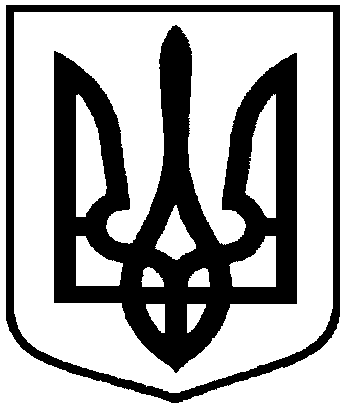 Проєктоприлюднено «__»_________2021 р.Про відмову Горбатенку Еммануїлу Олександровичу в наданні дозволу на розроблення проекту землеустрою щодо відведення земельної ділянки у власність, розташованої за адресою:          с. Липняк, вул. Кришанова, 25 Сумського району Сумської області, на території Сумської міської територіальної громади (між ділянками з кадастровими номерами 5924782200:03:002:0079 та 5924782200:03:003:0077), площею 0,1000 га